ПРИЛОЖЕНИЕ 3УТВЕРЖДЕНО Указом ГлавыДонецкой Народной Республикиот 11 декабря   2019 г. № 351ОПИСАНИЕ И РИСУНОКФЛАГА МИНИСТЕРСТВА ПРОМЫШЛЕННОСТИ И ТОРГОВЛИДОНЕЦКОЙ НАРОДНОЙ РЕСПУБЛИКИФлаг Министерства промышленности и торговли Донецкой Народной Республики (далее - флаг) представляет собой белое прямоугольное полотнище.В центре флага размещен геральдический знак - эмблема Министерства промышленности и торговли Донецкой Народной Республики (далее - эмблема).На равном расстоянии от верхнего края флага и верхнего края эмблемы располагается надпись заглавными буквами: «ДОНЕЦКАЯ НАРОДНАЯ РЕСПУБЛИКА». На равном расстоянии от нижнего края флага и нижнего края эмблемы - надпись заглавными буквами: «МИНИСТЕРСТВО ПРОМЫШЛЕННОСТИ И ТОРГОВЛИ». Надписи выполняются черным цветом.Отношение ширины флага к его длине составляет два к трем, высоты эмблемы к ширине флага - один к двум.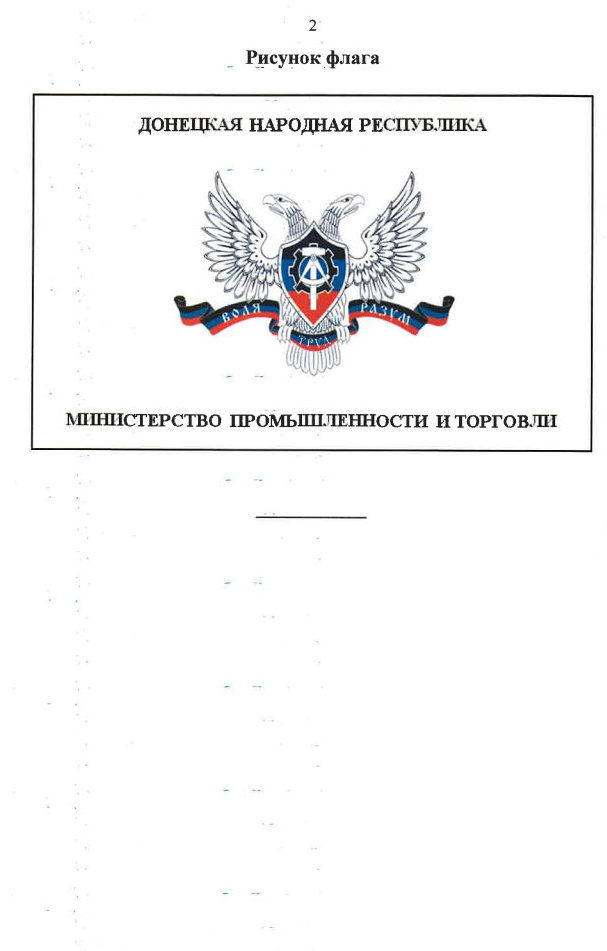 